
Тема: Письменные приёмы умножения.Цели: 1.познакомить учащихся с письменным приемом умножения многозначных чисел на однозначное число; учить выполнять умножение именованного числа на однозначное число; совершенствовать вычислительные навыки, умение решать задачи изученных видов.2.развивать внимание, память, речь, мышление, вычислительные навыки.3.воспитывать аккуратность, терпение, любознательность.Оборудование: презентация.Ход урокаI. Организационный момент.II. Устный счёт. Слайд 11. Найдите значение выражения удобным способом:2608 + 529 + 392 +271 Слайд 22. Прочитайте числа в порядке убывания: Слайд 32076901, 20780, 258999, 2078000-Подчеркнутые числа замените суммой разрядных слагаемых3. Вычислите Слайд 490 · 6, 500 · 7, 83 · 2, 3 сотни ·8, 9 десятков · 44. Задача Продолжительность жизни бурого медведя 50 лет, белого медведя-30, дикого кабана 20лет. Как одним словом назвать продолжительность жизни всех трёх животных? (век). Слайд 55. Задание «Арифметические ребусы».Слайд 6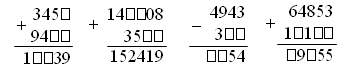 6. Нарисуйте недостающую фигуру.Слайд 7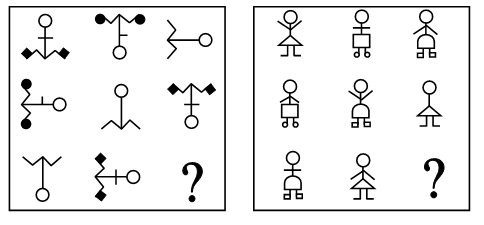 III. Работа над новым материалом.1.Самоопределение к деятельности.-О каких свойствах умножения говорят эти записи: Слайд 8 4× 3=3× 4 (5+3)×4=5×4+3×4 5+5+5=5×3 20×10=200 300×100=30000*Свойства написаны на карточках ученик выходит к доске и выбирает соответствующую карточку. ПРИЛОЖЕНИЕ 1-Кто сможет устно умножить 576 · 9? Слайд 9-Чтобы решить этот пример устно, какое свойство умножения нужно использовать?576 · 9 = (500+ 70 + 6) · 9 =-С какого разряда вы начали умножение?-А что происходит при письменном умножении?*576 х 9 (запись в столбик на доске) Слайд 10-Ребята, а как вы думаете, механизм умножения многозначных чисел измениться или нет?-Сформулируйте тему урока? .- Ребята, сегодня на уроке мы будем учиться умножать многозначное число на однозначное. Слайд 11– Приготовьтесь к работе. Откройте тетради. Запишите: "Число, классная работа".	- Письменное умножение любых многозначных чисел на однозначное число выполняется так же, как умножение трехзначных чисел на однозначное число: сначала умножают единицы, потом сотни и т. д. Попробуйте объяснить решение примера: 5 432 · 3.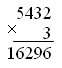 Дети. Второй множитель подписываем под единицами первого множителя. Будем умножать, начиная с единиц. 2 умножить на 3, получится 6, подписываем под единицами. Умножаем десятки: 3 умножить на 3, получится 9, подписываем 9 под десятками. Умножаем сотни: 4 умножить на 3, получится 12 сотен – это 1 тысяча и 2 сотни; 2 сотни подписываем под сотнями, а 1 тысячи запоминаем. Умножаем тысячи: 5 умножить на 3, получится 15, да еще 1 тысяча, получится 16. Записываем 16 ниже. Читаем ответ: 16 296.-Давайте выполним № 333(1) стр.77( с комментированием у доски)-Числа в выражениях не всегда являются числами натурального ряда, встречаются и именованные числа, например: 2т 375кг · 3 -Что вы будете делать в этом случае? Слайд 12*работа в группах-В группах составьте алгоритм решения таких выражений. ПРИЛОЖЕНИЕ 3*Проверка алгоритма.	Слайд 13-Откройте учебник на с. 77 и посмотрите вверху образец. -Вы видите, что сначала надо перевести одну величину, затем умножить на число и потом еще раз перевести в два именованных числа.*Для закрепления полученных знаний учащиеся выполняют задание 333 (2). *Решение примеров ученики подробно объясняют, записывая умножение в столбик на доске и в тетрадях.Ф и з к у л ь т м и н у т к а Слайд 12IV. Работа над пройденным материалом.1. Решение задач.№ 334  стр.77*Задачу учащиеся решают под руководством учителя. После чтения задачи дети записывают на доске краткое условие.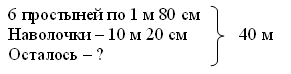 1) 1 м 80 см · 6 = 180 · 6 = 10800 см = 10 м 80 см – на 6 простыней2) 10 м 80 см + 10 м 20 см = 21 м – отрезали всего3) 40 м – 21 м = 19 мО т в е т: 19 м полотна осталось.№ 336 стр.77*Перед решением задачи 336 учитель помогает учащимся записать краткое условие, после чего дети работают самостоятельно.1) 500 : 5 = 100 (м) – за 1 минуту2) 100 · 60 = 6 000 (м)О т в е т: 6 000 м за 1 час.2. Решение примеров.(Самостоятельная работа) Слайд 15*2 ученика решают  примеры у доски, а остальные дети- самостоятельно.*Проверка.V. Рефлексия. Cлайд 16V I. Итоги урока.- Ребята, что нового узнали на уроке.( На уроке мы учились умножать многозначные числа и величины на однозначное число.)- Что повторяли на уроке? (Мы решали задачи и примеры.)Домашнее задание: стр.77 № 335, 337.За 1 минВремяРасстояниеодинак.5 мин500 модинак.1 ч = 60 мин? м